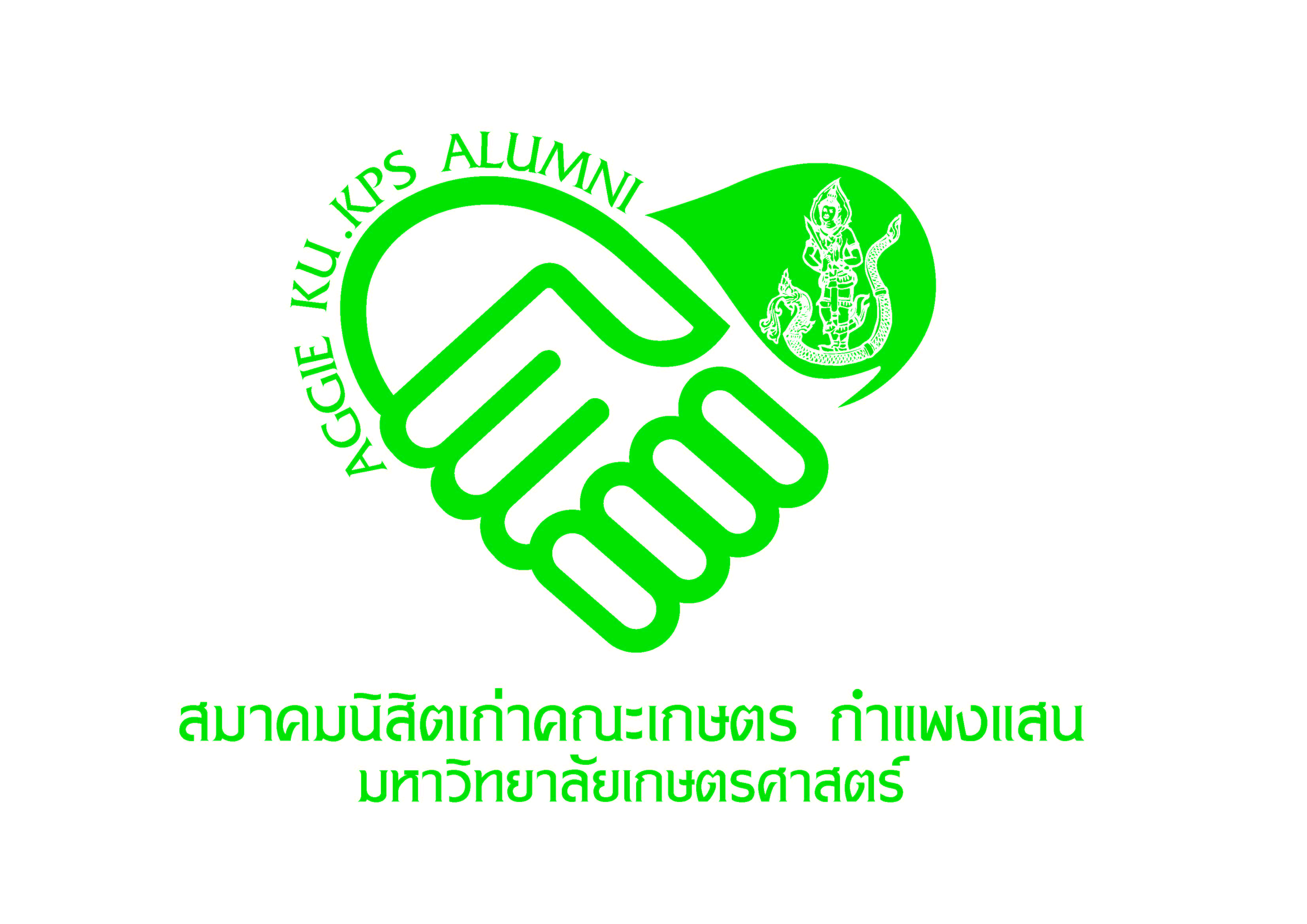 ใบสมัครรับเลือกตั้งนายกสมาคมนิสิตเก่าคณะเกษตร กำแพงแสนวันที่.................เดือน.........................พ.ศ. ..........	ข้าพเจ้าชื่อ........................................................ สกุล........................................................ อายุ...........ปี อยู่บ้านเลขที่...................หมู่ที่.................ซอย............................................ถนน...................................................ตำบล................................อำเภอ...................................จังหวัด...................................รหัสไปรษณีย์..................โทรศัพท์.....................................โทรศัพท์มือถือ.....................................email...................................................มีความประสงค์สมัครรับเลือกตั้งเป็นนายกสมาคมนิสิตเก่าคณะเกษตร กำแพงแสน ตามประกาศสมาคมนิสิตเก่าคณะเกษตร กำแพงแสน โดยรับรองว่าข้าพเจ้ามีคุณสมบัติครบถ้วนตามระเบียบสมาคมนิสิตเก่าคณะเกษตร กำแพงแสน 	1. เป็นนิสิตเก่าคณะเกษตร กำแพงแสน KU……………	2 เป็นสมาชิกสามัญของสมาคม	3 เป็นผู้มีสุขภาพสมบูรณ์ และไม่เป็นผู้วิกลจริต	4 ไม่เป็นผู้ที่ถูกศาลสั่งให้เป็นบุคคลล้มละลาย หรือต้องคำพิพากษาให้จำคุก ยกเว้นคดีที่เป็นลหุโทษ	๕. เป็นผู้สมัครใจ เสียสละ และสามารถอุทิศเวลาในการบริหารงานสมาคมฯ ได้อย่างเต็มที่	พร้อมใบสมัครนี้ ข้าพเจ้าได้แนบประวัติตามแบบฟอร์มของสมาคมฯ และรูปถ่ายขนาด 1.5 นิ้ว จำนวน ๒ รูป มาด้วยแล้ว							ลงชื่อ.....................................................ผู้สมัคร							      (....................................................)หมายเหตุ		สมัครด้วยตนเอง			สมัครทางไปรษณีย์ หรือผ่านทาง email : agrryp@ku.ac.thได้รับการเสนอชื่อจากสมาคมฯ/ชมรม/รุ่น โดยได้แนบหนังสือเสนอชื่อจากสมาคมฯ/ชมรม/รุ่นสำหรับเจ้าหน้าที่ได้รับใบสมัครของ.................................................. วันที่........เดือน........................พ.ศ. ...........เวลา...............น.โดยเป็นผู้สมัครหมายเลข.......................................							.............................................เจ้าหน้าที่ผู้รับสมัคร							…………./…………./……………..เวลา...................น.ประวัติผู้สมัครเป็นนายกสมาคมนิสิตเก่าคณะเกษตร กำแพงแสนชื่อ-ชื่อสกุล			.....................................................................................................................วันเดือนปีเกิด			........................................................................ อายุ ..................................ปีประวัติการศึกษา			.....................................................................................................................				.....................................................................................................................				.....................................................................................................................		(วุฒิ/สถาบันการศึกษาให้ใช้ชื่อเต็ม ปี พ.ศ. ที่จบ กรณีจบการศึกษาจากต่างประเทศ ให้ระบุชื่อประเทศ เรียงลำดับวุฒิการศึกษาตรี-โท-เอก)ตำแหน่งหน้าที่ในปัจจุบัน			.....................................................................................................................			(ตำแหน่งก่อนที่จะสมัครเป็นนายกสมาคมนิสิตเก่าคณะเกษตร กำแพงแสน) ตำแหน่งหน้าที่สำคัญในอดีต 	.....................................................................................................................				.....................................................................................................................				.....................................................................................................................				(ไม่เกิน 3 ตำแหน่งสุดท้าย เรียงลำดับจากตำแหน่งปัจจุบันลงไป ระบุปี พ.ศ. ที่ดำรงตำแหน่ง)ภาพถ่าย หน้าตรงไม่สวมแว่นดำ ขนาด 1.5 นิ้ว ไม่เกิน 1 ปี (แต่งกายชุดสุภาพ)